MERSİN BÜYÜKŞEHİR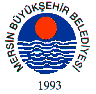 BELEDİYE MECLİSİ KARARIBirleşim Sayısı : (2)Oturum Sayısı : (1)Dönem Sayısı   : (1)Karar Tarihi    : 18/07/2014Karar Sayısı     : 304 						  		  	 	  	 	Büyükşehir Belediye Meclisi 18/07/2014 Cuma Günü Belediye Başkanı Burhanettin KOCAMAZ başkanlığında Mersin Büyükşehir Belediyesi Kongre ve Sergi Sarayı Toplantı Salonunda toplandı.Gündem maddesi gereğince; Büyükşehir Belediye Meclisi’nin 13/06/2014 Tarih ve 232 Sayılı ara kararı ile İmar ve Bayındırlık Komisyonu, Çevre ve Sağlık Komisyonu ve Ulaşım Komisyonu’na müştereken havale edilen, Atom Santrali ile ilgili; 26/06/2014 tarihli komisyon raporu katip üye tarafından okundu.KONUNUN GÖRÜŞÜLMESİ VE OYLANMASI SONUNDAMersin Büyükşehir Belediye Meclisi’nin 13/06/2014 tarih ve 232 sayılı kararı ile İmar ve Bayındırlık Komisyonu, Çevre ve Sağlık Komisyonu ve Ulaşım Komisyonu’na müştereken havale edilen, Atom Santrali ile ilgili teklifin incelenmesi neticesinde;Gülnar Belediyesinin 09.06.2014 tarih ve 12589062/1030 sayılı yazısı ile;6360 Sayılı Büyükşehir Yasası kapsamında mahalleye dönüşen Gülnar ilçesine bağlı Büyükeceli mahallesinde Atom Santrali kurulmasından dolayı yoğun şekilde yerli ve yabancı personel ve işçi olduğundan, Gülnar ilçesinin Mersin-Antalya karayolu üzerinde turizm alanı olmaya elverişli bir konumda bulunmasından dolayı nüfus yoğunluğu oluştuğundan, alt yapı, çevre düzeni, barınak ve peyzaj çalışması yapılmasına dair teklife istinaden; söz konusu teklif ile ilgili konu komisyonlarımızın görev alanında olmadığından, idaresine iadesine, her üç komisyon tarafından oy birliği ile karar verilmiştir. Denilmektedir. Yapılan oylama neticesinde, İmar ve Bayındırlık Komisyonu, Çevre ve Sağlık Komisyonu ve Ulaşım Komisyonu raporunun kabulüne, mevcudun oy birliği ile karar verildi.Burhanettin KOCAMAZ		   Enver Fevzi KÖKSAL 		Ergün ÖZDEMİR       Meclis Başkanı			       Meclis Katibi	   		   Meclis Katibi